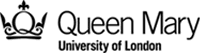 NOMINATION FORMELECTION TO SENATE 2024-25The full rules for elections, information and Terms of Reference of Senate accompany this form online at http://www.arcs.qmul.ac.uk/governance/senate/. 1. Nominee’s details (the person standing for election):2. Election statement 150 Words (Candidates should address how they intend to contribute to membership of Senate):3. Details and evidence of the individual supporting the nominationIt is the responsibility of the nominee to append evidence from the individual supporting their nomination.  The statement should be along the lines of: ‘I support the nomination of [INSERT NAME OF INDIVIDUAL] to stand for election as a member of Senate’.                              
4. AgreementPlease return nomination forms to Kaya Wiles by e-mail at k.wiles@qmul.ac.uk by 6pm on Thursday 18th July.  Please note that this deadline will be strictly enforced, and no nominations will be accepted after this date.     For office use onlyName:Faculty and School/Institute:Job Title/Position:Name:Faculty and School/Institute:Job Title/Position:I agree to the publication of my election statement for election purposesI agree to the publication of my election statement for election purposesI agree to the publication of my election statement for election purposesI agree to the publication of my election statement for election purposesI agree to the publication of my election statement for election purposesYesNo SignedSignedDate Date Nomination reviewed by Additional nomination received?YesNo Eligible to stand?YesNo 